Ректору Сумського національногоаграрного університету,д.с.-г.н., професоруЛАДИЦІ В. І.Декана факультету ______________ПЕТРЕНКА П.П.СЛУЖБОВА ЗАПИСКА   За публікацію статей у міжнародних виданнях, що входять до наукометричної бази даних Scopus та Web of Science Core Collection  згідно пункту 4.11 розділу 4 «Порядок присудження та виплати премій» Додатку 2 «Положення про оплату праці в Сумському НАУ» до Колективного договору прошу Вас преміювати за публікацію (див. додаток 1 та додаток 2) НАЗАРЕНКО ЮЛІЮ ВАЛЕНТИНІВНУ, доцента кафедри технології молока і м’яса у розмірі 9080 грн.; Співавтори підтверджують відповідність публікації предметній категорії закріпленій за кафедрою (кафедрами), погоджуються із зазначеними даними і розподілом, що засвідчено підписами:    05.04.2021 р. Погоджено: ДОДАТОК 1ДОДАТОК 2 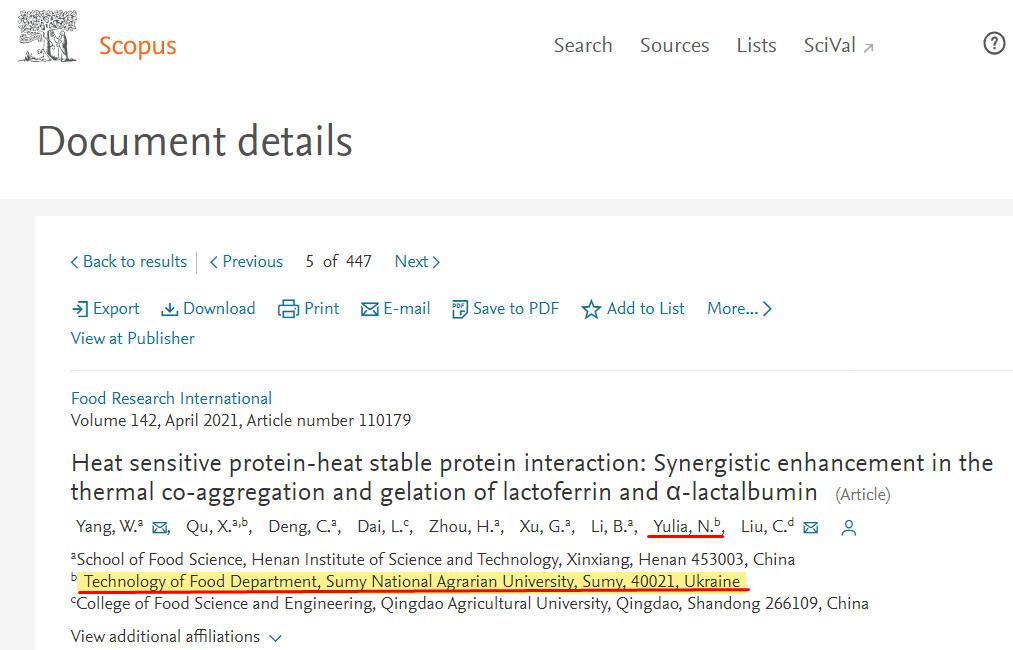 Декан факультету  П.ПЕТРЕНКО Проректор з наукової роботи Ю.ДАНЬКОНачальник ПФВН.ЖУРБЕНКОЗавідувач НДЧ О.ПАСЬКО Назва публікації:Heat sensitive protein-heat stable protein interaction: Synergistic enhancement in the thermal co-aggregation and gelation of lactoferrin and α-lactalbuminDOI:10.1016/j.foodres.2021.110179Джерело:Food Research InternationalISSN:09639969Предметна категорія:AGRICULTURAL AND BIOLOGICAL SCIENCES: Food ScienceКвартиль:Перший Основа для розрахунку квартиляScimago Journal and Country RankРозрахунок суми премії:(2270*4) = 9080 грн. - розмір премії за публікаціюБібліографія:Yang, W., Qu, X., Deng, C., Dai, L., Zhou, H., Xu, G., Li, B., Yulia, N., & Liu, C. (2021). Heat sensitive protein-heat stable protein interaction: Synergistic enhancement in the thermal co-aggregation and gelation of lactoferrin and α-lactalbumin. Food Research International, 142, 110179. https://doi.org/10.1016/j.foodres.2021.110179 